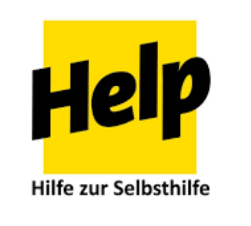 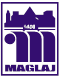 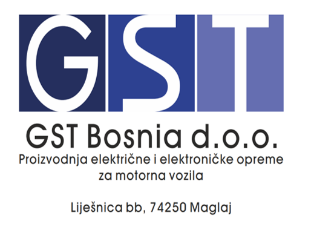 PRIJAVA ZA EDUKACIJUPRIJAVA ZA EDUKACIJUEdukacija o osnovama proizvodnih procesa i kvaliteta u automobilskoj industrijiMolimo Vas da elektronski ili ručno popunite SVA polja, te prijavu pošaljete mailom na info@gst-bosnia.ba ili lično na adresu: GST Bosnia doo, Liješnica bb, 74250 MaglajEdukacija o osnovama proizvodnih procesa i kvaliteta u automobilskoj industrijiMolimo Vas da elektronski ili ručno popunite SVA polja, te prijavu pošaljete mailom na info@gst-bosnia.ba ili lično na adresu: GST Bosnia doo, Liješnica bb, 74250 MaglajIme i prezimeDatum rođenjaOsobne vještine i kompetencije (društvene, tehničke, organizacijske), hobi, seminari, ambicije... Telefon (za kontakt)E-mail adresaMjesto prebivalištaDa li ste prijavljeni na Biro za zapošljavanje?Koliko dugo ste nezaposleni?Obrazovanje:Radno iskustvoReferencije poslodavaca (ako postoje staviti u prilog)Jezičke vještineNapomena(ukoliko imate potrebu nešto staknuti)